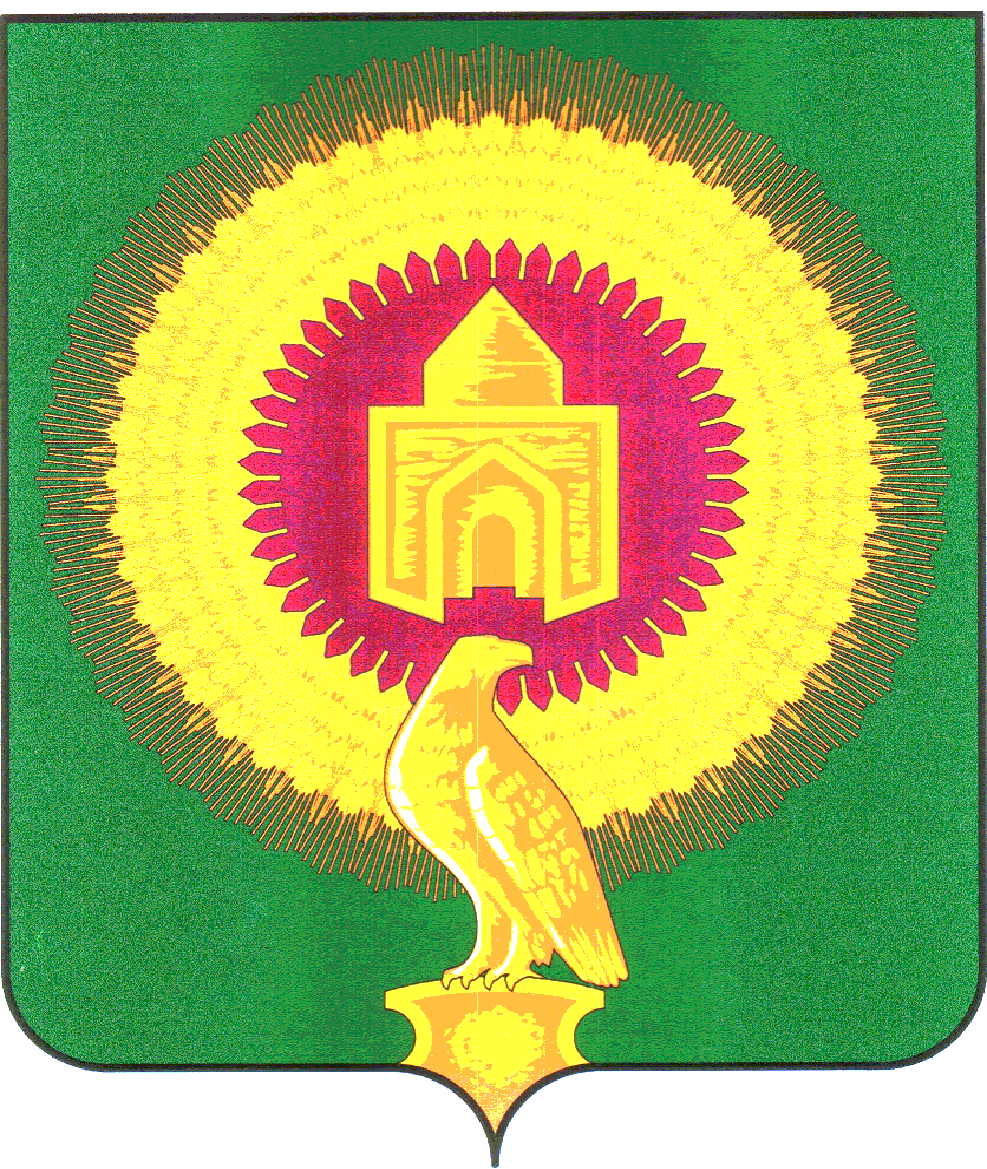 СОВЕТ ДЕПУТАТОВПОКРОВСКОГО СЕЛЬСКОГО ПОСЕЛЕНИЯВАРНЕНСКОГО МУНИЦИПАЛЬНОГО РАЙОНА ЧЕЛЯБИНСКОЙ ОБЛАСТИРЕШЕНИЕот  21 октября 2021 года                   № 21Об утверждении в новойредакции структурыадминистрации Покровскогосельского поселенияСовет депутатов Покровского сельского поселенияРЕШАЕТ:1. Утвердить структуру администрации Покровского сельского поселения в новой редакции согласно приложения к настоящему решению.2. Настоящее Решение вступает в силу с 26.10.2021года.Председатель Совета депутатов:                                 О.Н.ЕспаеваГлава сельского поселении:                                          С.М.Лебедев	                                                                        Приложениек решению Совета депутатовПокровского сельского поселенияВарненского муниципального районаЧелябинской областиот  21.10.2021 года № 21Структура администрации Покровского сельского поселенияИнспектор